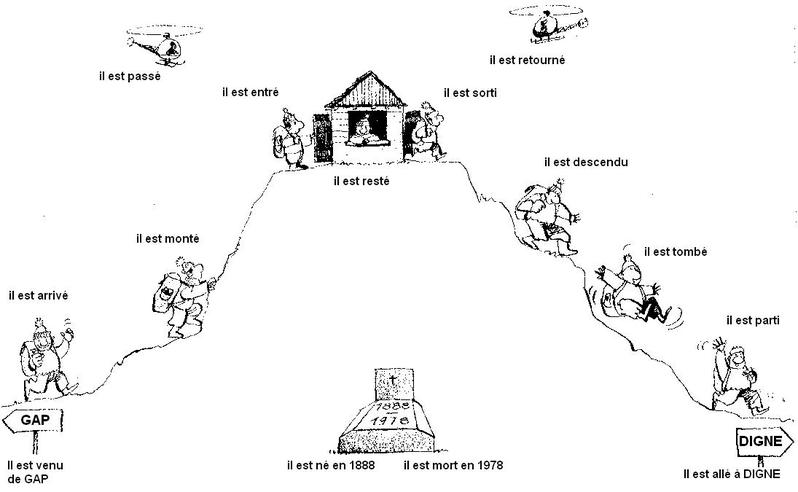 + ELS DERIVATS: RENAÎTRE, REVENIR,  INTERVENIR, PARCOURIR, REMONTER, SURMONTER,  REPASSER, RENTRER, RESSORTIR, REDESCENDRE, RETOMBER, REPARTIR… 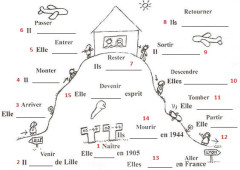 LE PASSÉ COMPOSÉ , VERBES AVEC AUXILIER ÊTRE